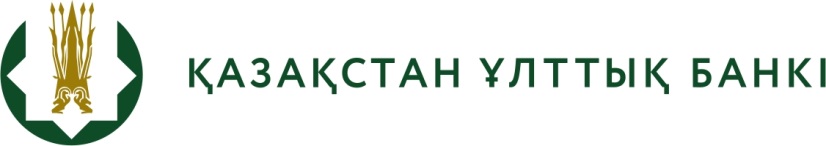 БАСПАСӨЗ – РЕЛИЗІ2022 жылғы 15 маусымдағы						Нұр-Султан қаласы«Екінші деңгейдегі банктердің, Қазақстан Республикасы бейрезидент-банктері филиалдарының, «Қазақстанның Даму Банкі» акционерлік қоғамының және банк операцияларының жекелеген түрлерін жүзеге асыратын ұйымдардың қарыздар мен шартты міндеттемелер жөніндегі есептілігінің тізбесін, нысандарын, табыс ету мерзімдерін және оларды ұсыну қағидаларын бекіту туралы» Қазақстан Республикасы Ұлттық Банкі Басқармасының 2018 жылғы 28 желтоқсандағы № 313 қаулысына өзгерістер енгізу туралы» Қазақстан Республикасы Ұлттық Банкі Басқармасының қаулысының жобасын әзірлеу туралыҰлттық Банк «Екінші деңгейдегі банктердің, Қазақстан Республикасы бейрезидент-банктері филиалдарының, «Қазақстанның Даму Банкі» акционерлік қоғамының және банк операцияларының жекелеген түрлерін жүзеге асыратын ұйымдардың қарыздар мен шартты міндеттемелер жөніндегі есептілігінің тізбесін, нысандарын, табыс ету мерзімдерін және оларды ұсыну қағидаларын бекіту туралы» Қазақстан Республикасы Ұлттық Банкі Басқармасының 2018 жылғы 28 желтоқсандағы № 313 қаулысына өзгерістер енгізу туралы» Қазақстан Республикасының Ұлттық Банкі Басқармасының қаулысының жобасын (бұдан әрі – Қаулының Жобасы) әзірлегені туралы хабарлайды.Қаулы жобасымен Қазақстан Республикасының Қаржы нарығын реттеу және дамыту агенттігі үшін қадағалау сипатындағы көрсеткіштерді нысандарға енгізу қарастырылады.Қаулының жобасын толық мәтінімен https://legalacts.egov.kz/npa/view?id=14124561 ашық нормативтік құқықтық актілердің интернет-порталында танысуға болады.Толығырақ ақпаратты мына телефон бойынша алуға болады:+7 (7172) 775 205e-mail: press@nationalbank.kzwww.nationalbank.kz